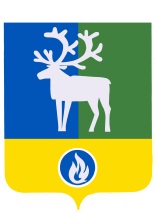 БЕЛОЯРСКИЙ РАЙОНХАНТЫ-МАНСИЙСКИЙ АВТОНОМНЫЙ ОКРУГ – ЮГРА         АДМИНИСТРАЦИЯ БЕЛОЯРСКОГО РАЙОНА ПОСТАНОВЛЕНИЕот 25 февраля  2022 года                                                                                                   №148 О заключении концессионного соглашения о создании и эксплуатации Белоярского межпоселенческого полигона  ( ред. № 182 от 03.03.2022г.)В  соответствии с Федеральным  законом  от  21 июля  2005  года  №  115-ФЗ «О концессионных соглашениях», постановлением Правительства Ханты-Мансийского автономного округа - Югры от 31 октября 2021 года № 482-п «О государственной программе Ханты-Мансийского автономного округа - Югры «Экологическая безопасность», постановлением администрации Белоярского района от 21 июня 2017 года           № 574 «О порядке принятия решений о заключении  концессионных соглашений и порядке формирования перечня объектов, в отношении которых планируется заключение концессионных соглашений», постановлением администрации Белоярского района от 30 октября 2018 года № 1032 «Об утверждении муниципальной программы Белоярского района «Охрана окружающей среды» п о с т а н о в л я ю:1. Заключить концессионное соглашение о создании и эксплуатации Белоярского межпоселенческого полигона (далее – концессионное соглашение) путем проведения открытого конкурса на право заключения концессионного соглашения (далее – конкурс).2. Установить:1) существенные условия концессионного соглашения согласно приложению 1 к настоящему постановлению;2) критерии конкурса и их параметры согласно приложению 2 к настоящему постановлению.3. Конкурсная документация, внесение изменений в конкурсную документацию, за исключением устанавливаемых в соответствии с настоящим постановлением положений конкурсной документации, создание конкурсной комиссии по проведению конкурса, персональный состав конкурсной комиссии утверждаются постановлением администрации Белоярского района.4. Комитет муниципальной собственности администрации Белоярского района (Трофимов А.В.):1) проводит конкурс в соответствии с конкурсной документацией;2) обеспечивает размещение информации, протоколов и иной документации, связанной с проведением конкурса, в том числе сообщения о проведении конкурса, в информационно-телекоммуникационной сети Интернет на официальном сайте для размещения информации о проведении торгов, определенном Правительством Российской Федерации, – www.torgi.gov.ru, на официальном сайте концедента – www.admbel.ru, а также в установленных законодательством и конкурсной документацией случаях в официальном издании – газете «Белоярские вести. Официальный выпуск»;3) обеспечивает размещение сообщения о проведении конкурса в газете «Белоярские вести. Официальный выпуск» и в информационно-телекоммуникационной сети Интернет на официальном сайте для размещения информации о проведении торгов, определенном Правительством Российской Федерации, – www.torgi.gov.ru, а также на официальном сайте концедента – www.admbel.ru. В срок не позднее 25 календарных дней с даты издания данного постановления, но не менее чем за 30 рабочих дней до дня истечения срока предоставления  заявок на участие в открытом конкурсе.5. Опубликовать настоящее постановление в газете «Белоярские вести. Официальный выпуск».6. Настоящее постановление вступает в силу после его официального опубликования.7. Контроль за выполнением настоящего постановления  возложить на первого заместителя главы  Белоярского  района Ойнеца  А.В.,  заместителя главы Белоярского района   Ващука В.А.Глава Белоярского района                                                                                С.П.МаненковПРИЛОЖЕНИЕ 1к постановлению администрации Белоярского района                                                                                                                                                                                                                                      от 25 февраля  2022 года №148Существенные условия концессионного соглашения о строительстве и эксплуатации Белоярского межпоселенческого полигона Существенными условиями Концессионного соглашения, в соответствии с требованиями статьи 10 Федерального закона от 21 июля 2005 года № 115-ФЗ «О концессионных соглашениях», являются:ПРИЛОЖЕНИЕ 2к постановлению администрации Белоярского района                                                                                                                                                                                                                                      от 25 февраля  2022 года №148Критерии конкурса и их параметрыВ соответствии со статьей 24 Федерального закона от 21 июля 2005 года № 115-ФЗ 
«О концессионных соглашениях» устанавливаются следующие критерии открытого конкурса на право заключения концессионного соглашения о строительстве и эксплуатации Белоярского межпоселенческого:1.    Срок создания Объекта Концессионного соглашения.2.    Технико-экономические показатели Объекта Концессионного соглашения.2.1 Массовая доля твердых коммунальных отходов, размещаемых на Объекте Концессионного соглашения и не подлежащих дальнейшей утилизации, в процентах от общего объема поступивших твердых коммунальных отходов, начиная со второго года эксплуатации Объекта Концессионного соглашения.3.	Размер части расходов Концедента на создание Объекта (капитальный грант) соглашения. № п/пСущественные условияСодержание1.Предмет Концессионного соглашенияКонцессионер обязуется за свой счет осуществить проектирование, строительство и оснащение объекта обращения с отходами (далее - Объект), право собственности на который будет принадлежать Концеденту, а также осуществлять деятельность с использованием (эксплуатацию) Объекта в порядке и на условиях, предусмотренных Концессионным соглашением, а Концедент обязуется предоставить Концессионеру на срок, установленный Концессионным соглашением, права владения и пользования Объектом для осуществления указанной деятельности.2.Срок действия Концессионного соглашения25 лет с момента заключения Концессионного соглашения, который включает в себя:I. Срок инвестиционной стадии (создание Объекта) - не более 3,5 лет с момента заключения Концессионного соглашения до даты получения Концессионером разрешения на ввод Объекта в эксплуатацию.II. Срок эксплуатационной стадии (эксплуатация Объекта) - с момента получения Концессионером разрешения на ввод Объекта в эксплуатацию до даты прекращения Концессионного соглашения.Концессионное соглашение предусматривает возможность изменения (продления) указанных выше сроков при условии соблюдения требований законодательства Российской Федерации.3.Описание, в том числе технико-экономические показатели, Объекта Концессионного соглашенияОбъектом является объект обращения с твердыми коммунальными отходами (обработка, обезвреживание, размещение (захоронение), утилизация), в состав Объекта входит недвижимое имущество или недвижимое имущество и движимое имущество, технологически связанные между собой и предназначенные для осуществления деятельности, предусмотренной Концессионным соглашением, подлежащий созданию и последующему использованию (эксплуатации) на условиях, установленных в Концессионном соглашении. Описание Объекта, в том числе технико-экономические показатели, приводится в Концессионном соглашении,  должно соответствовать федеральным и региональным требованиям к объектам обращения с отходами и включает в себя:Мощность Объекта - 10 тыс. тонн/год (мощность обработки будет определена проектной документацией), планируемая максимальная вместимость в процессе эксплуатации –  200 тыс. тонн.В состав Объекта входит следующее имущество:а) полигон твердых коммунальных отходов максимальной мощностью не более 6 тысяч тонн в год (далее – Полигон ТКО);б) мусоросортировочный комплекс, в том числе сортировочная линия мощностью не более 10 тыс. тонн (далее – МСК);в) установка по термическому обезвреживанию мощностью не более 3 тыс. тонн/год;г) оборудование и специализированная техника, необходимая для функционирования Полигона ТКО и МСК в соответствии с проектной документацией, в том числе оборудование и специализированная техника, необходимая для транспортирования и накопления твердых коммунальных отходов в соответствии с технологической схемой эксплуатации Объекта;д) устройство примыкания к подъездной автомобильной дороге (71-100 ОП МЗ 71-100Н-1102). Массовая доля твердых коммунальных отходов, размещаемых на Объекте и не подлежащих дальнейшей утилизации, составляет не более 60 % от общего объема поступивших твердых коммунальных отходов, начиная со второго года эксплуатации Объекта, является конкурсным критерием и подлежит определению в соответствии с конкурсным предложением лица, с которым заключается Концессионное соглашение.Состав, иные показатели и характеристики Объекта, определяются условиями Концессионного соглашения.4.Обязательства Концессионера4.1. Подготовка территории для создания Объекта и (или) осуществления деятельности, предусмотренной Концессионным соглашением; выполнение предпроектных работ, включая межевание и постановку земельного участка на кадастровый учет; выполнение изыскательских работ для размещения Объекта.4.2. Создание (включая выполнение инженерных изысканий, разработку проектной, сметной и рабочей документации, строительство и оснащение) Объекта за счет собственных и (или) привлеченных средств (в т.ч. средств финансирующих организаций и средств, предоставляемых Концедентом в размере и на условиях, предусмотренных Концессионным соглашением), в соответствии с технико-экономическими показателями Объекта и проектно-сметной документацией.4.3. Ввод Объекта Концессионного соглашения в эксплуатацию.4.4. Осуществление использования (эксплуатации) Объекта в порядке и на условиях, предусмотренных Концессионным соглашением в соответствии с требованиями законодательства Российской Федерации.4.5. Несение и страхование Концессионером риска случайной гибели и случайного повреждения Объекта в течение периода его создания в порядке и на условиях, предусмотренных Концессионным соглашением.4.6. Предоставление Концеденту надлежащего обеспечения исполнения обязательств Концессионера на условиях, предусмотренных Концессионным соглашением.4.7. Выплата Концеденту концессионной платы, а также исполнение иных финансовых обязательств в форме, порядке и сроки, определенные Концессионным соглашением.4.8. Передача Объекта Концеденту при прекращении Концессионного соглашения в порядке, предусмотренном Концессионным соглашением.Концессионным соглашением дополнительно предусматриваются иные обязательства Концессионера.5.Обязательства Концедента5.1. Выполнение мероприятий по переводу земельного участка, необходимого для создания Объекта и (или) осуществления деятельности по Соглашению, в категорию земель, соответствующую назначению – для размещения Объекта, а также по передаче земельного участка в собственность Концедента и оформлению права собственности Концедента на земельный участок в установленном законодательством Российской Федерации порядке. 5.2. Обеспечение предоставления Земельного участка Концессионеру в соответствии с требованиями законодательства Российской Федерации на условиях, предусмотренных Концессионным соглашением.Договор аренды земельного участка, на котором располагается Объект и (или) который необходим Концессионеру для осуществления деятельности по Концессионному соглашению, должен быть заключен с Концессионером не позднее 26 (Двадцати шести) месяцев с даты заключения Концессионного соглашения, с учетом выполнения Сторонами обязательств, предусмотренных пунктами 4.1., 5.1. настоящего приложения и определенных в Концессионном соглашении. Арендная плата за пользование земельным участком в период создания и эксплуатации Объекта рассчитывается в соответствии с постановлением Администрации Белоярского района от 05.03.2015 № 233 (ред. от 18.10.2016) «Об утверждении Порядка определения размера арендной платы за земельные участки, находящиеся в собственности муниципального образования Белоярский район и предоставленные в аренду без торгов» по следующей формуле:А = КС x Р x Кпр, где:А - годовой размер арендной платы за земельный участок, руб.;КС - кадастровая стоимость земельного участка, руб.;Р - выраженная в процентах ставка рефинансирования Центрального банка Российской Федерации, действующая на момент принятия решения о предоставлении земельного участка;Кпр - коэффициент приоритета, устанавливается равным 0,5.Срок заключения договора аренды земельного участка лесного фонда – не позднее 30 (тридцати) календарных дней с даты подачи Концессионером в Департамент недропользования и природных ресурсов автономного округа заявления о предоставлении земельного участка лесного фонда в аренду для выполнения изыскательских работ.Арендная плата за пользование земельным участком лесного фонда для выполнения изыскательских работ рассчитывается в соответствии с постановлением Правительства РФ от 22 мая 2007 года № 310 «О ставках платы за единицу объема лесных ресурсов и ставках платы за единицу площади лесного участка, находящегося в федеральной собственности» (далее – Постановление № 310), постановлением Правительства Российской Федерации от 12 октября 2019 года № 1318 
«О применении в 2021-2023 годах коэффициентов к ставкам платы за единицу объема лесных ресурсов и ставкам платы за единицу площади лесного участка, находящегося в федеральной собственности» (далее – Постановление № 1318) по формуле:Ап = S x С x K, где:Ап – размер арендной платы за земельный участок лесного фонда;S – площадь земельного участка лесного фонда, га;С – ставка платы за единицу объема лесных ресурсов;K – коэффициент индексации к ставкам платы за единицу объема лесных ресурсов.Показатель С определяется в соответствии с таблицей 18 Постановления № 310. Показатель K определяется в соответствии с Постановлением № 1318.5.3. Финансирование Концедентом и выплата Концессионеру расходов, связанных с созданием Объекта (выплата Капитального гранта), в размере и порядке, предусмотренных Концессионным соглашением.5.4. Выполнение действий для государственной регистрации права собственности Концедента на Объект, прав владения и пользования Концессионера Объектом, а также договора в отношении Земельного участка.5.5. Предоставление Концессионеру прав владения и пользования Объектом с момента регистрации прав собственности Концедента на созданный Объект и до даты прекращения Концессионного соглашения.5.6. Принятие в связи с прекращением Концессионного соглашения от Концессионера Объекта в соответствии с условиями Концессионного соглашения.Концессионным соглашением дополнительно предусматриваются иные обязательства Концедента.6.Срок передачи Концессионеру Объекта Концессионного соглашенияОбъект подлежит передаче Концедентом Концессионеру для осуществления деятельности, предусмотренной Концессионным соглашением, в момент ввода Объекта в эксплуатацию.7.Цели и срок использования (эксплуатации) Объекта Концессионного соглашенияЦелью использования (эксплуатации) Объекта является осуществление Концессионером деятельности по обращению с твердыми коммунальными отходами с использованием (эксплуатацией) Объекта в порядке и на условиях, предусмотренных Концессионным соглашением, и в соответствии с требованиями законодательства Российской Федерации.Срок эксплуатации Объекта начинается с даты ввода Объекта в эксплуатацию и заканчивается в момент передачи Концеденту Объекта при прекращении Концессионного соглашения.Перечень видов деятельности Концессионера в рамках использования (эксплуатации) Объекта устанавливается Концессионным соглашением.8.Способы обеспечения Концессионером исполнения обязательств по Концессионному соглашениюОбеспечение обязательств Концессионера предусмотрено на Инвестиционной и Эксплуатационной стадии и осуществляется одним или несколькими из следующих способов:I. Предоставление безотзывной независимой (банковской) гарантии.II. Передача Концессионером Концеденту в залог прав Концессионера по договору банковского вклада (депозита).III. Осуществление страхования риска ответственности Концессионера за нарушение обязательств по Концессионному соглашению.Объем обеспечения исполнения обязательств концессионера на инвестиционной стадии:на период проектирования не менее 5 000 000,00 (пяти миллионов) рублей;на период создания Объекта (за исключением периода проектирования) не менее 15 000 000,00 (пятнадцати миллионов) рублей.Объем обеспечения исполнения обязательств концессионера на эксплуатационной стадии: не менее 5 000 000,00 (пяти миллионов) рублей;Требования к срокам предоставления обеспечения, подтверждающим документам и иным условиям предоставления обеспечения устанавливаются в Концессионном соглашении9.Размер концессионной платы, форма, порядок и сроки ее внесенияКонцессионная плата составляет единовременный платеж Концессионера в размере 10 000, 00 (Десяти тысяч) рублей, в том числе НДС, в пользу Концедента. Платеж осуществляется не позднее 90 рабочих дней с даты ввода Объекта в эксплуатацию.10.Порядок возмещения расходов сторон в случае досрочного расторжения Концессионного соглашения, в том числе порядок возмещения расходов концессионера, подлежащих возмещению в соответствии с законодательством Российской Федерации в сфере регулирования цен (тарифов) и не возмещенных ему на момент окончания срока действия Концессионного соглашенияПорядок досрочного прекращения Концессионного соглашения и выплаты возмещения расходов сторон в зависимости от того, на каком этапе (сроке), а также по какому основанию произошло досрочное прекращение, устанавливается Концессионным соглашением.Возмещение расходов Концессионера, подлежащих возмещению, осуществляется, исходя из размера расходов Концессионера, подлежащих возмещению в соответствии с законодательством Российской Федерации в сфере регулирования цен (тарифов) и не возмещенных ему на момент расторжения Концессионного соглашения с учетом условий Концессионного соглашения.Возмещение при досрочном расторжении концессионного соглашения уменьшается на величину фактически полученных концессионером или подлежащих получению на дату расторжения Концессионного соглашения документально подтвержденных доходов от эксплуатации Объекта в виде выручки от оказания услуг по обработке, обезвреживанию и размещению отходов, от реализации вторичного сырья и иных ресурсов, а также субсидий Концедента, полученных Концессионером в связи с реализацией Концессионного соглашения.В случае досрочного расторжения Концессионного соглашения право собственности на Объект в порядке возмещения расходов сохраняется за Концедентом.11.Объем валовой выручки, получаемой Концессионером в рамках реализации Концессионного соглашения, в том числе на каждый год срока действия Концессионного соглашенияВаловая выручка, получаемая Концессионером в рамках реализации Концессионного соглашения, в том числе на каждый год действия Концессионного соглашения, определяется расчетным путем, как произведение расчетного тарифа в области обращения с ТКО, установленного на год расчета органами исполнительной власти, осуществляющими государственное регулирование тарифов в сфере обращения с ТКО, в соответствии с законодательством и проектной мощности Объекта.Объем валовой выручки на каждый год срока действия Концессионного соглашения определяется условиями Концессионного соглашения.№Критерии конкурсаПараметры критериев конкурсаПараметры критериев конкурсаПараметры критериев конкурса№Критерии конкурсаначальное значение критериятребование к изменению начального значениякоэффициент значимости критерия123451Срок создания Объекта Концессионного соглашения, месяцев42 (сорок два) месяца с момента заключения Концессионного соглашенияуменьшение0,12Технико-экономические показатели Объекта Концессионного соглашения2.1Массовая доля твердых коммунальных отходов, размещаемых на Объекте Концессионного соглашения и не подлежащих дальнейшей утилизации, в процентах от общего объема поступивших твердых коммунальных отходов, начиная со второго года эксплуатации Объекта Концессионного соглашения, процентов60 (шестьдесят) %уменьшение0,63Размер части расходов Концедента на создание Объекта (капитальный грант) соглашения, рублей287 673 540,00 (Двести восемьдесят семь миллионов шестьсот семьдесят три тысячи пятьсот сорок рублей 00 копеек) уменьшение0,3